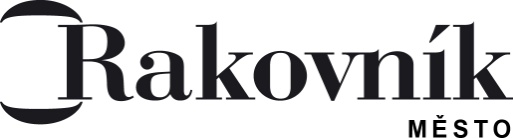 MĚSTSKÝ ÚŘAD RAKOVNÍK           KANCELÁŘ TAJEMNÍKA ÚŘADU Váš dopis zn./ze dne	Naše značka	Vyřizuje/linka		Rakovník11. 2. 2015                 	MURA/10104/2015	Andrea Strnadová/173            		25. února 2015R O Z H O D N U T ÍMěsto Rakovník, jako povinný subjekt podle § 2 odst. 1 zák. č. 106/1999 Sb., o svobodném přístupu k informacím, ve znění pozdějších předpisů (dále jen „InfZ“), obdržel dne 11. 2. 2015 žádost (dále jen „žadatel“) podle InfZ, dle které se žadatel dožaduje poskytnutí:Kopie směrnice pro zadávání veřejných zakázek malého rozsahu, pokud jí město Rakovník disponuje;Kopie studií na přestavbu sportovní haly a bazénu z roku 2004, případně další takovéto studie;Kopie architektonické studie na rekonstrukci a modernizaci Městského plaveckého bazénu Rakovník ve dvou variantách – bez rozšíření a s rozšířením na aquaparkMěla-li by architektonická studie být informací chráněnou zákonem, žadatel žádá pouze o kopii závěrů (variantních výsledků) architektonické studie na rekonstrukci a modernizaci Městského plaveckého bazénu Rakovník ve dvou variantách – bez rozšíření a s rozšířením na aquapark.	(dále jen „žádost“)Město Rakovník, jako povinný subjekt, rozhodl v souladu s ust. § 15 odst. 1 InfZ ve spojení ust. § 11 odst. 2, písm. a) InfZ o žádosti žadatelet a k t o:Žádost žadatele ze dne 11. 2. 2015 formulovaná v bodě 2 podané žádosti se částečně odmítá tak, že nebudou poskytnuty kopie „Studie modernizace krytého plaveckého bazénu“ ze srpna roku 2003, zpracovatele CODE spol. s r. o., se sídlem Na Vrtálně 84, 530 03 Pardubice.O d ů v o d n ě n í:  Město Rakovník má k dispozici „Studii modernizace krytého plaveckého bazénu“ ze srpna 2003 (dále jen „studie“), která byla poskytnuta zpracovatelem společností CODE, spol. s r. o., se sídlem Na Vrtálně 84, 530 03 Pardubice (dále jen „zpracovatel“). Studie nebyla městem Rakovník objednána ani hrazena a tato měla charakter nabídky. V daném případě jde o informaci vzniklou bez použití veřejných prostředků, která byla předána osobou, jíž takovouto povinnost zákon neukládá. V souvislosti s podanou žádostí žadatele oslovil povinný subjekt zpracovatele, zda souhlasí s poskytnutím výše uvedené studie na základě žádosti ze dne 11. 2. 2015 podané dle InfZ, neboť jsou v tomto případě dány důvody pro neposkytnutí požadované informace ve smyslu ust. § 11 odst. 2, písm. a) a c) InfZ. Studie je předmětem ochrany práv dle autorského zákona. Písemným podáním ze dne 23. 2. 2015 zpracovatel sdělil, že nesouhlasí s poskytnutí kopie studie. Vzhledem k tomu, že povinný subjekt nemá od zpracovatele studie souhlas s jejím poskytnutím, jsou naplněny důvody pro částečné zamítnutí žádosti o poskytnutí informace podle ust. § 15 odst. 1 a 2 ve spojení s ust. § 11 odst. 2, písm. a) a c) InfZ.Ze shora uvedeného vyplývá, že nejsou dány zákonné důvody pro poskytnutí požadované informace, a proto nezbylo povinnému subjektu než rozhodnout tak, jak je uvedeno ve výroku tohoto rozhodnutí.  Poučení o opravném prostředku:Proti tomuto rozhodnutí lze podle § 16 odst. 1 InfZ. ve spojení s § 83 odst. 1 správního řádu podat odvolání. Odvolání se podává ke Krajskému úřadu Středočeského kraje prostřednictvím města Rakovník do 15 dnů ode dne doručení tohoto rozhodnutí.otisk úředního razítkaMgr. Eliška Holková tajemnice MěÚ elektronicky podepsáno